Hospitality Mandatory Focus Area: HygieneWelcome.This module will assist you to review and revise content in the area of ‘Hygiene’ in the NSW HSC Hospitality syllabus.The unit of competency associated with the mandatory focus area ‘Hygiene’ in Hospitality is SITXFSA001  Use hygienic practices for food safety.The full scope of learning appears in ‘HSC Focus Areas’.This module is broken up into:Important notesKey terms and conceptsActivitiesPutting the theory into practiceHSC Focus Areas
How to use the resourceWork through the notes and the suggested activities in any order.  Great revision techniques include working through how a problem is solved, explaining the concept, testing yourself and retrieving information from your memory.  Spread your revision over a number of sessions rather than sitting at one subject for lengthy periods.Discuss your responses with your teacher, fellow students or an interested family member.All images, apart from those acknowledged, are  NSW Department of Education.   Important NotesThere are separate examination papers for ‘Kitchen Operations and Cookery’ and ‘Food and Beverage’.The mandatory focus area content is the same for ‘Kitchen Operations and Cookery’ and ‘Food and Beverage’.You should use the information in this module as a prompt and guide when revising your study notes or text-book information or other resources provided by your teacher.Importance of keeping up to dateIf you are working or wishing to work in the hospitality industry, it is important to be up to date with current with industry information.  Even people who have had long careers in the hospitality industry need to keep up to date with current trends and changes in the industry.  This is because currency helps to:maintain professionalismensure quality servicebetter promote products and servicesimprove working relationships.For instance, in the day-to-day activities of a hospitality enterprise, an up to date employer can implement current legislation, a chef may prepare menus that reflect the latest food trends and the concierge will be aware of local attractions to inform guests.  Having an up to date knowledge of the hospitality industry is also important for the Higher School Certificate examination.  Students are expected to use correct industry terminology, give detailed industry examples and demonstrate understanding of current issues affecting the industry.Other useful linksThe FairWork website is a federal government site outlining the latest information on workplace relations legislation and explaining options for employment, such as awards and workplace agreements.The Australian Hotels Association website provides information about current hospitality industry issues and trends, as well as information and support for employers and employees in the hospitality industry.The Accommodation Association website provides current hospitality industry trends and is a support for employers and employees in the hospitality industry, providing information on current issues.  ClubsNSW provides current information on current issues affecting clubs such as workplace relations and licensing.  The Restaurant and Catering Association of Australia provides information on current trends and issues in restaurants and catering as well as information on careers in restaurants and catering.The Liquor, Hospitality and Miscellaneous Union website provide support to hospitality employees with information on current workplace relations issues.The Australian Council of Trade Unions Worksite website (ACTU) provides information on the roles of unions, as well as information and case studies on award conditions, workplace agreements, work experience and workplace legislation.  The outcomes of the HSC Hospitality mandatory focus area ‘Hygiene’ require that the student:considers the importance of hygiene in the hospitality industrydemonstrates an understanding of compliance with laws, standards and codes relevant to hygienic work practices and food safety for the hospitality workplaceexplains how to prevent food contamination that might cause food-borne illnessesproposes hygienic work procedures and practices for food safety in a hospitality work environmentThe unit SITXFSA001  Use hygienic practices for food safety describes the performance outcomes, skills and knowledge required to use personal hygiene practices to prevent contamination of food that might cause food-borne illnesses. It requires the ability to follow predetermined organisational procedures and to identify and control food hazards.Make sure you review all aspects of the HSC Focus Area as described at the end of this module.Key terms and conceptsYou can use the following information to revise the key terms and concepts from this unit of competency.    Perhaps you could:Copy the table into your own file, remove all the key terms, then fill in the blanks (without peeking at the original file) with your own answers.Copy the table into your own file and remove the definitions.    Write a definition in your own words – it doesn’t have to word perfect but should show you understand the concept.You could add an example of this term or concept relevant to the Hospitality environment.    If the key term was ‘chemical hazards your Hospitality example might be ‘cleaning agents and chemicals must be stored in a separate area away from food products’.
Activities The key principles of HACCP need to be inserted next to the correct summary of the actions that should be taken in implementing a food safety system.Watch the video Food safety for retail businesses at NSW Government Food Authority and make a dot point list of things to remember.Provide examples of the following types of hazards within a Hospitality workplaceResearch and complete the following table to show the safe storage temperatures for different types of food:Research the following legislation and provide a short explanation as to the purpose of the law and the consequences of failure to observe (use dot points).  The table will grow as you enter information.What is the value of the NSW Government initiative ‘Scores on Doors’ for a business?  Watch the video and summarise the key points of the program.Look at the following illustrations and describe how you would clean and sanitise the various work areas and pieces of equipment shown.I 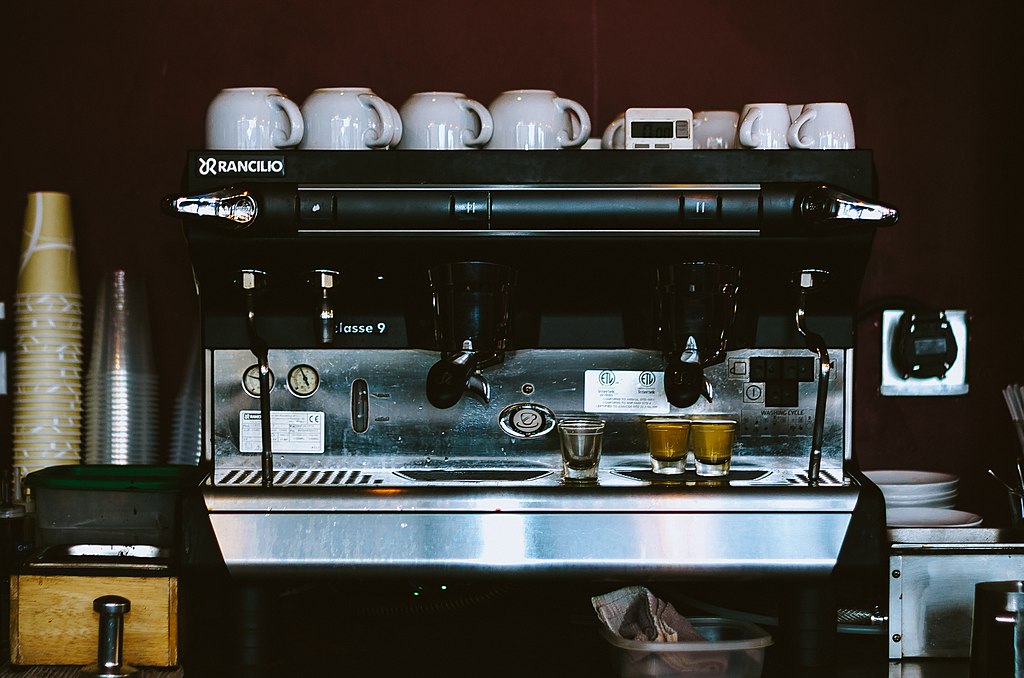 Image licenced under CC0. The original version can be found on commons.wikimedia.org.Item:	How to clean and sanitise:	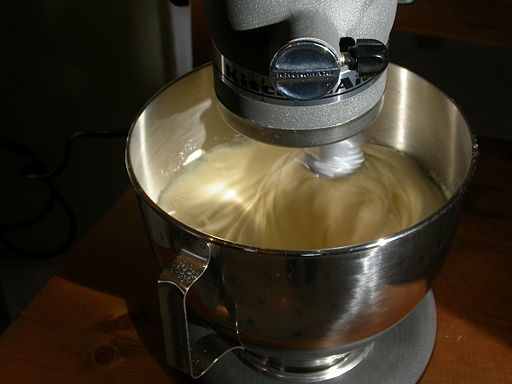 Image licenced under  CC BY-SA 3.0. The original version can be found on commons.wikimedia.org.Item:	How to clean and sanitise:	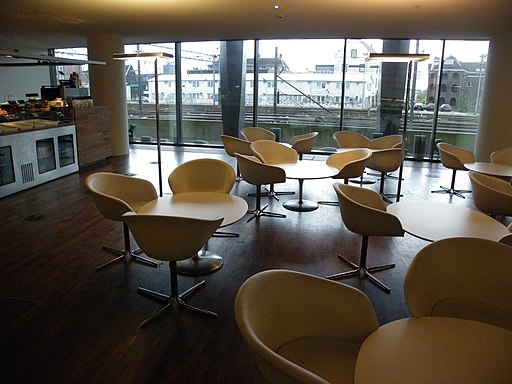 Image licenced under  CC BY-SA 3.0. The original version can be found on commons.wikimedia.org.Item:	How to clean and sanitise:	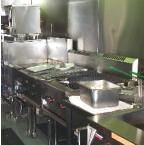 Item:	How to clean and sanitise:	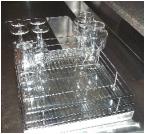 Item:	How to clean and sanitise:	For each of the following areas of, and items in, a hospitality environment, outline the appropriate cleaning procedure to ensure efficient and sanitary cleaning.  Your answer should include full details of the use of appropriate chemicals, heat or other sanitisers required.
Answer the following questions to test your knowledge of safe cleaning and chemical handling.Describe ‘caustic’ and ‘corrosive’ cleaning agents.State the safety measures that should be taken when using these cleaning agents.List five recommendations for the storage and security of chemicals and cleaning agents.You are cleaning a kitchen at the end of the day with another member of staff.  She opens a tin of caustic oven cleaner and accidentally inhales some vapour from the tin.  She says she feels sick and dizzy.  What should you do?A colleague accidentally splashes liquid detergent in his eye.  What should you do?Multiple choice quiz: select the correct answer from those provided.The most appropriate type of detergent selected to clean a porcelain sink or bath/toilet would be:A heavy-duty alkaline detergentA general-purpose household cleanerAn acid detergentA heavy-duty bleachWhat do you do if you discover that a guest has left a 'red wine stain' on the carpet?Contact reception to have them forward the cleaning bill to the guestPlace the bedside table over the stain to conceal itCall in the maintenance section to replace the carpet in the roomRefer to your cleaning chart to determine the most appropriate cleaning technique for this fabricA food handler must wash his or her hands:Immediately after handling a handkerchiefImmediately after visiting the lavatoryImmediately before commencing workAll of the aboveFood Act regulations required that during washing procedures the following are to be available for checking purposes:ThermometerWater hardness kitHydrometerViscometerSurfaces which are in contact with foods should be impervious because:They don't show the dirtShow up dirty surfaces more readilyThey are less likely to harbour contaminating microorganismsThey are more likely to harbour contaminating microorganismsThe function of a detergent is to:Suspend dirt and kill microorganismsSelectively inactivate food poisoning microorganismsKill all microorganismsRemove dirt and microorganisms from the surfaceThe prescribed proportion of the sanitiser sodium hypochlorite, if used to chemically sanitise eating utensils, should be:50 mg/Kg0.001%10 mg/Kg10PPMWrite a set of instructions on the correct procedure for washing your hands.  Add additional lines in the table by using ‘tab’ in the last box of the table if necessary.Write about 100 words discussing the importance of hygienic work practices.  Refer to TWO pieces of NSW legislation which aim to prevent food poisoning.  These notes may assist in answering an HSC exam question.Multiple choice quiz: select the correct answer from those provided.What does the acronym HACCP stand for?Health Analysis and Critical Control PointsHazard Analysis and Critical Control PointsHazard And Critical Control PointsHealth And Crucial Critical PointsWhat is the purpose of HACCP?To assure food safety during food productionTo risk public healthTo increase the shelf life of productsTo increase export of foodsWhat is a major benefit of implementing HACCP for a hospitality establishment?No staff trainingMore nutritious foods for consumersThe program is tax deductibleIncreased profits and reduced wasteWhich is the correct temperature range for a refrigerator or cool room?Between 5°C and 10°CBetween 0°C and 4°CBetween –18°C and –3°CBetween –3°C and 4°CGlass getting into food would be an example of what type of hazard?PhysicalChemicalBiologicalMicrobialWhich of the following best describes sanitising?Heating to 50°C for one minute to destroy all micro-organismsRemoving grease from the surface of equipment or utensilsReducing micro-organisms to a safe levelWashing the surface with hot soapy water, then clean towel dryingRead the following Case Studies and respond to the questions which follow.Case study 1: Following HACCP proceduresRead the following case study and answer the questions that follow.When Hayden arrived for his shift in the deli section of a large supermarket, he was instructed by his manger to put some chickens into the rotisserie machine and keep an eye on them as they were cooking.As Hayden collected the chickens from the cool room, he was aware of the HACCP principle – Hazard analysis.  He identified that chicken was a potentially hazardous food and if not handled correctly there was a risk of contaminating the food and causing food poisoning.After he had placed the chickens in the rotisserie, Hayden decided to check on the chickens at intervals during cooking.  This way he was applying the HACCP principle– setting critical control points.  Hayden knew that foods need to be cooked to at least 70°C to prevent bacteria from developing, so he set the correct temperature on the rotisserie.  Hayden was applying HACCP principle –setting critical limits.  In this case, the critical limit was a cooking temperature of 70°C.When Hayden came back later to check on the rotisserie, he noticed that someone had turned the temperature down.  Here, he applied HACCP principle – establish monitoring systems for the critical limits.  Using a thermometer, Hayden checked the internal temperature of one of the chickens and found that it had dropped to 57°C.Then, he applied HACCP principle - corrective action to be taken when critical limits are not met.  Because the temperature had dropped below the critical limit of 70°C, Hayden turned the temperature of the rotisserie back up.Hayden talked to Rena, his manager about what had happened.  Together they carried out the HACCP principle– verification measures that will make sure the system is working properly.  By discussing each of the steps and making sure that each one had been carried out, Hayden and Rena were confident that the system was working properly.Rena then made a note about the temperature control on the rotisserie – she wanted to keep a record of the event and remind herself to discuss the potential hazards of temperature variations with the rest of the staff.  In this way, Rena was applying HACCP principle record keeping.QuestionsWhat was the hazard identified by Hayden during hazard analysis?What was the Critical Control Point (CCP) for cooking the chickens?How was this CCP monitored?What form of record keeping occurred?Why is verification important in HACCP?Case study 2: Viva PastaViva Pasta is a small family run business that supplies many local and interstate businesses with fresh pasta.  They make pastas such as fettuccine, ravioli and tortellini, as well as pre-prepared meals such as lasagne.Viva Pasta first implemented HACCP before the Sydney Olympics, where they supplied pasta to the athletes.  Today they still continue to refine their HACCP procedures.  The company says that benefits of implementing HACCP are rewarding as many large supermarkets and catering companies will now only purchase from suppliers who follow HACCP principles.The company takes all food safety procedures in their business seriously as they are well aware that product recalls affects the reputation and profit of the business.  They also know that they can be inspected at any time by environmental health officers.While pasta is made from flour and water, many of their pastas also contain potentially hazardous food items such as cheese, meat and chicken.  When deliveries arrive at the Caringbah factory the ingredients are observed for quality and the food temperature is checked.  The food is then quickly stored in the appropriate storage area.  Even dry stock such as herbs and spices are given visual inspections such as checking use by date and to see if packages have been damaged.All employees are trained to work hygienically.  On the production floor no one is allowed to enter unless they are in clean protective clothing and wear hair caps and have thoroughly washed their hands.  Gloves are also used when handling foods.  Employees are not allowed to bring anything glass or ceramic such as coffee cups onto the production floor in case of breakage.Employees clean as they go but at the end of the day professional cleaners come in to ensure that floors and equipment are thoroughly clean and sanitised.  The company also has routine pest control.Temperature checks are used to ensure meat fillings are heated sufficiently during cooking and these fillings are quickly cooled.  Because most of their pasta is fresh it is stored in cool rooms.QuestionsWhat are some potentially hazardous foods used by Viva Pasta?What are some of the rules employees need to follow when working on the production floor?Analyse benefits for companies who implement HACCP.Predict the temperature of the cool rooms at Viva Pasta.Work processes reviewDescribe a job you’ve undertaken that involved maintaining ‘hygiene’ - perhaps as a class activity or perhaps on work placement. List the work activities and time deadlines involved.What personal hygiene practices were required?Describe any guidelines or specifications your supervisor gave you about safety, quality and/or environmental standards expected.List the PPE or specific equipment you were required to wear or use.Describe the range and uses of cleaning products used and for what purpose.  What risk factors needed to be considered when handling these cleaning chemicals?Why and how should you communicate with other staff when cleaning?Describe at least one difficulty you experienced in completing your task and how you overcame the difficulty.Provide two suggestions on how to improve the way the task was completed Suggest common causes of contamination and how you might avoid each one.  Try and find at least one example of physical contamination, chemical contamination and microbiological contamination.Match the following words to the correct definition in the table below.Putting the theory into practiceThe following questions are from past years’ NSW HSC examination papers for this subject.    HSC exams are intended to be rigorous and to challenge students of all abilities.    To better understand a question, you should look for key words and identify the aspect of the course to which these relate.    You are then in a position to formulate your answer from relevant knowledge, understanding and skills.   There are separate examination papers for ‘Kitchen Operations and Cookery’ and ‘Food and Beverage’.   The mandatory focus area content is the same for each course of study.All questions in ‘Putting the theory into practice’ are acknowledged © 2019 NSW Education Standards Authority (NESA) for and on behalf of the Crown in right of the State of New South Wales.Multiple ChoiceWhich of the following is a bacterial food contaminant?HairBleachHepatitis AEscherichia coli (E. coli)A customer was diagnosed with food poisoning after eating brie cheese.  
Which bacteria was the most likely cause?Clostridium botulinumE. coliListeriaSalmonellaWhich of the following is a personal hygiene risk?Working with cuts on hands Refraining from working while illAdequate grooming and oral hygieneWashing hands after eating and smokingWhich of the following could lead to cross-contamination?Preparing food then handling garbagePlating foods on sanitised work areas Preparing and plating a variety of pre-washed fruitsWearing the same gloves to load and unload the dishwasherWhich of the following work practices specifically applies to the selling of ‘ready to eat’ food items?Monitoring food holding timesMaintaining adequate stock levelsFollowing a daily cleaning scheduleDisposing of rubbish at regular intervalsWhich of the following is an example of environmental hygiene?Sanitising kitchen benchesRecycling cardboard boxesKeeping fingernails short and cleanWashing hands after visiting the bathroomWhich of the following is a viral contaminant?Clostridium botulinumHepatitis AListeriaSalmonellaQuestions from Section IIThese questions should be answered in the suggested number of lines (handwritten in the exam) as it gives a guide to the length of your response.    Plan out your answer and key points before you commence writing.    You may need to bring together knowledge from several areas of study/competencies to do justice to the answer.Question 1  Explain the possible consequences of a hospitality worker failing to notify their employer that they are suffering from a contagious illness (5 marks).Question 2
What are the essential features of a food safety program?   (2 marks)Describe the consequences of failing to observe a food safety program.   (3 marks)Question 3
Food spoilage and contamination are both serious risks that may lead to food-borne illness for a customer.Explain the conditions conducive to each of these risks occurring.   (8 marks)Question 4
State the intent of ONE piece of legislation related to food safety.  (2 marks)Describe the conditions that are most likely to lead to the microbiological contamination of food.   (3 marks)Questions from Section IIIYou will note that questions often require you to bring together knowledge from several areas of study/competencies to do justice to the answer.     You should allow about 25 minutes for the question in Section III.     Map out your answer using post-it notes or a sheet of paper before you start.      There will be one question in Section III, usually made up of several parts totalling 15 marks.  This question may be contextualised to the course of study.  Questions from Section IVIn the HSC –there will be one structured extended response question (15 marks)the question will have an expected length of response of around four pages of an examination writing booklet (approximately 600 words) Your answer will provide you with the opportunity to:demonstrate knowledge and understanding relevant to the questioncommunicate ideas and information using relevant workplace examples and industry terminology present a logical and cohesive response You will note that these questions usually require you to bring together knowledge from several areas of study/competencies to do justice to the answer.    You should allow about 25-30 minutes for a question in Section III and the same for Section IV of the exam.    Example Question 1	(15 marks)Examine causes and consequences of food-borne illness (food poisoning) in the hospitality industry.HSC Focus AreasThe HSC Content for this industry curriculum framework is organised into focus areas.  Each focus area prescribes the scope of learning for the HSC.   This is drawn from the associated units of competency.  Students undertaking the 240 indicative hour course from the Hospitality Curriculum Framework must address all the mandatory focus areas plus one stream focus area.The Hospitality Curriculum Framework mandatory focus areas are:HygieneSafetyWorking in the hospitality industry and workplace.The Hospitality Curriculum Framework stream focus areas are:Food and BeverageKitchen Operations and Cookery.The scope of learning describes the breadth and depth of the HSC Content, the minimum content that must be addressed, and the underpinning knowledge drawn from the associated unit(s) of competency.   The unit of competency associated with the mandatory focus area ‘Hygiene’ in Hospitality is SITXFSA001  Use hygienic practices for food safety.How to use the scope of learning for ‘Hygiene’draw up your own mind map showing the connection between the various concepts listed; an example appears on the last page of this moduleuse the key terms and concepts to add to your mind mapadd examples or case study prompts to show how the concept is applied in the Hospitality working environmentThe following information is taken directly from page 25 ff ‘Hospitality Curriculum Framework Stage 6 Syllabus for implementation from 2019’ © 2019 NSW Education Standards Authority (NESA) for and on behalf of the Crown in right of the State of New South Wales.Creating a mind map is a great way to organise your knowledge and understanding of the content of a topic.    Example of mind map being developed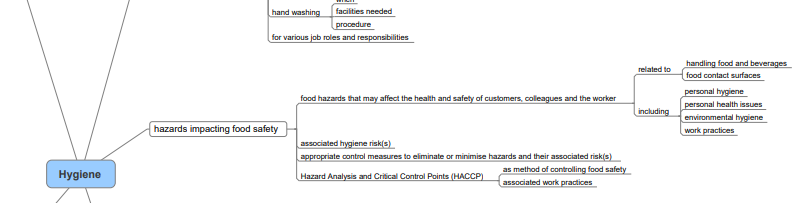 Key term or conceptand DefinitionBacteriaSingle celled organisms.  Some forms of bacteria in large numbers may cause food poisoningBiological hazardsThese include bacteria, yeasts, moulds and viruses that may contaminate food.These include bacteria, yeasts, moulds and viruses that may contaminate food.Chemical hazardsThese include sprays, cleaning fluids, natural poisons and food additives that may contaminate food.These include sprays, cleaning fluids, natural poisons and food additives that may contaminate food.Chemical poisonsPesticides, detergents, and sanitizers are examples of chemicals that may contaminate food and poison humans.Pesticides, detergents, and sanitizers are examples of chemicals that may contaminate food and poison humans.Critical control pointsPoints where there is high risk of contamination or food spoilage.Points where there is high risk of contamination or food spoilage.Duty of careThe legal and general obligation and responsibility expected of a person to protect themselves and others from harm in the workplaceThe legal and general obligation and responsibility expected of a person to protect themselves and others from harm in the workplaceEmergency servicesPublic services that deal with emergencies, such as the police, fire fighters, ambulance and medical response unitsPublic services that deal with emergencies, such as the police, fire fighters, ambulance and medical response unitsErgonomicThe design of equipment and environment to be safe, comfortable and productive for human useThe design of equipment and environment to be safe, comfortable and productive for human useFood Act 2003(NSW)This is the Act of the NSW parliament that controls foods prepared for sale in NSW.Food handling proceduresThe skills and tasks needed to handle food safelyThe skills and tasks needed to handle food safelyFood poisoningIllness occurring when a person ingests contaminated foods or beveragesIllness occurring when a person ingests contaminated foods or beveragesFood Regulation 2015 (NSW) This regulation is controlled by the NSW Food Authority and in supports the NSW Food Act to ensure maximum outcomes for food safety for consumers through regulatory measures.  These include food safety programs.This regulation is controlled by the NSW Food Authority and in supports the NSW Food Act to ensure maximum outcomes for food safety for consumers through regulatory measures.  These include food safety programs.Food regulationsCodes and practices food businesses need to implement for safe food preparation and handling.Codes and practices food businesses need to implement for safe food preparation and handling.Food safety plan/programA food safety program is a document which systematically identifies the potential hazards associated with food handling operations and provides for supervision and monitoring to ensure that safe food is delivered to the consumer.FSANZ (Food Standards Australia New Zealand)Food Standards Australia New Zealand (FSANZ) is an independent statutory agency involving the governments of Australia and New Zealand.  It is responsible for setting national food standards for Australia and New Zealand.  These are then implemented through legislation specific to the Australian and New Zealand governments.HACCP (Hazard and Critical Control Points)Hazard and Critical Control Points (HACCP) is a food safety program to ensure food production methods are safe, hygienic and comply with food regulations and legislation.Hazard and Critical Control Points (HACCP) is a food safety program to ensure food production methods are safe, hygienic and comply with food regulations and legislation.HACCP principlesThese are the guidelines which should be followed when developing and maintaining a food safety plan.Hazard analysisThis is the first step of a HACCP plan.  It is used to identify all possible food safety hazards that can occur at each stage of production.This is the first step of a HACCP plan.  It is used to identify all possible food safety hazards that can occur at each stage of production.Hazard identificationRecognising the risk of an item or situation that may lead to a potential accident or harm to a personRecognising the risk of an item or situation that may lead to a potential accident or harm to a personHygieneClean and sanitary conditions that promote health and safetyClean and sanitary conditions that promote health and safetyLegislationThe making of laws, rules or standards by parliament, which are enforceable by the legal court systemThe making of laws, rules or standards by parliament, which are enforceable by the legal court systemManual handlingUsing human force to move or support a load (including moving, lifting, putting down, pushing pulling, or carrying)Using human force to move or support a load (including moving, lifting, putting down, pushing pulling, or carrying)MouldsGrowths of minute fungi forming on vegetable or animal matter.Growths of minute fungi forming on vegetable or animal matter.Natural poisonsSome foods naturally contain toxins which can poison the body, for example some mushrooms, rhubarb leaves, puffer fish and green potatoes.Person conducting a business or (PCBU)/employerAll forms of working arrangements, which we commonly refer to as businessesAll forms of working arrangements, which we commonly refer to as businessesPersonal hygieneFactors that maintain positive, clean personal care and health of a personFactors that maintain positive, clean personal care and health of a personPersonal Protective Equipment (PPE)Equipment and clothing items designed to protect the user from potential hazards or injuries whilst doing a task at workEquipment and clothing items designed to protect the user from potential hazards or injuries whilst doing a task at workPest controlActions designed to control and eradicate pests and vermin from workplacesActions designed to control and eradicate pests and vermin from workplacesPhysical hazardsThese include foreign objects such as glass, metal, insects and vermin.These include foreign objects such as glass, metal, insects and vermin.Safety Data Sheet (SDS)An information sheet designed by suppliers detailing correct procedures when handling a substance or chemicalAn information sheet designed by suppliers detailing correct procedures when handling a substance or chemicalSafeWork NSWA state authority that manages workplace safety, injuries and incidents and compensationA state authority that manages workplace safety, injuries and incidents and compensationWork Health and Safety (WH&S)Legislation, policies, procedures and activities that aim to protect the health, safety and welfare of all people at the workplace.  Primarily the Work Health and Safety Act 2011 (the Act)Legislation, policies, procedures and activities that aim to protect the health, safety and welfare of all people at the workplace.  Primarily the Work Health and Safety Act 2011 (the Act)Work Health and Safety CommitteePCBU/ PCBU and worker representatives participate in a group to review, advise and recommend on health, safety and security issues in a workplacePCBU/ PCBU and worker representatives participate in a group to review, advise and recommend on health, safety and security issues in a workplaceWork Health and Safety Regulation 2017 
(WHS Regulation)The regulations currently in place that apply to Work Health and Safety in all NSW workplacesThe regulations currently in place that apply to Work Health and Safety in all NSW workplacesWorker/employeeA person who performs work for a PCBU.  A person who performs work for a PCBU.  Worker/employee responsibilitiesA staff member’s responsibility to ensure they follow work safety instructions and procedures to minimise the risk to themselves and othersA staff member’s responsibility to ensure they follow work safety instructions and procedures to minimise the risk to themselves and othersWorkers CompensationPayments required by law for an injury to a worker for compensation for a work related injuryPayments required by law for an injury to a worker for compensation for a work related injuryWorkplace hazardsAn item, condition, event or situation that could lead to a potential accident or harmAn item, condition, event or situation that could lead to a potential accident or harmYeastSingle celled micro-organisms that ferment sugar into alcohol and other by-products.Single celled micro-organisms that ferment sugar into alcohol and other by-products.Use these principlesEstablish critical limitsEstablish corrective actions to be taken when monitoring indicates a deviationEstablish corrective actions to be taken when monitoring indicates a deviationIdentify the critical control points (CCPs)Identify the critical control points (CCPs)DocumentationVerificationConduct a hazard analysisConduct a hazard analysisEstablish CCP monitoring requirementsEstablish CCP monitoring requirementsPrincipleAction taken1. Identify all possible food safety hazards that can occur at each stage of production, from incoming raw materials to the finished product.2. Establish the points where control is critical to managing the food safety of the product.3. Set limits to identify when a critical control point (CCP) is out of control.4. Specify monitoring actions along with frequency and responsibility.  Typically monitoring will involve measuring parameters such as temperature and time.5. Corrective actions must be taken when monitoring indicates that a particular CCP is not under control.  This will include action to bring the process back under control and action to deal with the product while the process was out of control.6. Records must be kept demonstrating that the HACCP system is operating under control and that appropriate corrective action has been taken for any deviation from the critical limits.  This will demonstrate safe product production.7. Verification activities confirm the HACCP system is working effectively.  Review and correct the system periodically and make changes to the HACCP plan when changes occur in operation.Type of hazardExamplesChemicalMicrobiologicalPhysicalDry storageSafe storage temperaturesCold storageFreezer storageHot food storageLegislationPurposeFood Act 2003 (NSW) (as amended)Food Regulation 2015 (NSW) (as amendedAustralia New Zealand Food Standards (ANZFS) Code (‘the Code’)Area/item to be cleaned:Cleaning procedure:
Kitchen floorsAfter the floors have been thoroughly cleaned using the appropriate detergent, it is good practice to apply an appropriate chemical sanitiser.  A chlorine-based sanitiser would be recommended and used according to the manufacturer’s instructions.Cups and saucersStainless bench topsTiled floorsCutleryEquipmentLinenOvensPots and pans/baking traysCorrect procedure for washing hands12345Causes of contaminationHow to avoid this contaminationUse these wordsPoisonous foodCross contaminationAllergenFood spoilageFood-borne illnessBacterial toxinViral contaminationToxinVirusFill in the term or conceptthe process where a food product becomes unsuitable to ingest by the consumer.  Can be due to many outside factors as a side-effect of the type of product it is, as well as how the product is packaged and stored.a poisonous substance produced within living cells or organisms for example staphylococcus aureusillness caused by eating contaminated food; also called food poisoningby-products produced by pathogenic microbes that have taken up residence in the body for example salmonella.a sub microscopic infectious agent that replicates only inside the living cells of an organism for example hepatitis Aa substance that causes an allergic reactionwhen bacteria and viruses are transferred from a contaminated food or surface such as a chopping board and utensils to other food.a substance or plant causing, or capable of causing, death or illness if taken into the bodyunlike bacteria, viruses do not multiply or produce toxins in food, so food items merely act as vehicles for their transfer for example norovirus, hepatitis Ahygienic work practicesimportance of hygienic work practicesconsequences of poor hygienic work practices for the customer, worker, colleagues and workplacehygienic work practices and their purposes related to:personal hygienefood preparation and storage‘ready to eat’ food itemsservice of food and beverageslinencleaning and sanitisingwaste disposalpest controlhand washing, including when it needs to occur (frequency), the facilities needed and procedure hygienic work practices for various job roles and responsibilities within the hospitality industryhazards impacting food safety food hazards that may affect the health and safety of customers, colleagues and the worker:related to:handling food and beveragesfood contact surfacesincluding:personal hygienepersonal health issuesenvironmental hygienework practicesand associated hygiene risk(s)appropriate control measures to eliminate or minimise the hazards and their associated risk(s)Hazard Analysis and Critical Control Points (HACCP):as a method of controlling food safetywork practices associated with the HACCP approach to hygiene and food safetycompliancedifference between an act, regulation, code of practice and standard (Australian, industry and workplace)purpose and intent of national and state/territory food safety laws, standards and codes relevant to hygienic work practices and food safety:compliance cont/dFood Act 2003 (NSW) (as amended)Food Regulation 2015 (NSW) (as amended)Australia New Zealand Food Standards (ANZFS) Code (‘the Code’)and consequences of failure to observerole of the NSW Food Authority and local government regulator in food safetyoverview of food safety program for the hospitality workplace including reasons for, essential components and basic contentworkplace policy and procedures related to hygiene, food safety and cleaning and the consequences of failure to observeresponsibilities of the food safety supervisor and food handler according to food safety laws, standards and codesapplication of workplace policy and procedures and regulatory requirements for food safety to a workplace and job role in the hospitality industry and integrate into daily work activitiesfood contamination and food-borne illnessessigns of damaged, deteriorated, spoiled or out-of-date foodmeaning of contaminant, contamination, cross-contamination and potentially hazardous foodcauses of contamination:common types of contaminants:physicalchemicalmicrobiologicalcommon food allergensconditions conducive to food spoilage and contaminationfood allergies:common symptoms of food allergiesemergency response to allergic reactions, including anaphylaxisimportant consideration in the selection of foods to be handled and consumedmeaning of food-borne illness (‘food poisoning’)causes of food-borne illness (‘food poisoning’):bacterial, bacterial toxins and viral contamination of food through:cross-contaminationincorrect storage and food handlingnaturally poisonous foodsbacterial, bacterial toxins and viral contaminants of food:bacterial:camphylobacterfood contamination and food-borne illnesses cont/descherichia coli (E. coli)listeriasalmonellatoxins:bacillus cereusclostridium botulinumclostridium perfringensstaphylococcus aureusviral:hepatitis Arotavirusand the associated food-borne illness(es) and its symptoms and examples of high-risk foodshygienic work practices to minimise and/or prevent contamination and illness:food handlerworkplace proceduresreporting purpose and importance of reporting hygiene and food safety-related issuesdescribe what, how, when and to whom to report:what to report:food hazards and associated hygiene riskspoor hygiene work practicesunsafe work practices when working with foodpersonal health issuesincidents of food contaminationtypes of reports:formal and informalwrittenverbalreporting to appropriate persons